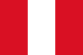 CAMBIO DE NOMBRES EN CÉDULA DE IDENTIDADTribunal Constitucional del PerúEXP. N.° 2273-2005-PHC/TCFecha: 20/04/2006Antecedentes  Con fecha 9 de febrero de 2005, Karen Mañuca Quiroz Cabanillas interpone demanda de hábeas corpus contra el Jefe del Registro Nacional de Identificación y Estado Civil (RENIEC), tras considerar que al denegarle el otorgamiento de un duplicado correspondiente a su Documento Nacional de Identidad (DNI) se vulneran sus derechos constitucionales a la vida, a la identidad, a la integridad psíquica y física, al libre desarrollo y bienestar y a la libertad personal. Manifiesta que la emplazada no le otorga el duplicado de su DNI N.° 19327439 desde hace más de 4 años, no obstante haber cancelado los pagos correspondientes para tal expedición, y que tampoco ha emitido resolución alguna en la que señale los motivos por los cuales no le ha entregado el duplicado en referencia; por el contrario, los funcionarios de la entidad demandada le indicaron, en forma verbal, que su identidad se encontraba cuestionada, siendo necesario que presente su Partida de Nacimiento, requerimiento que oportunamente cumplió. Sin embargo, y pese a ello, le han continuado denegando el duplicado correspondiente. Expresa, además, que en el año 1989 interpuso una demanda judicial sobre Rectificación de nombre y, como consecuencia de ello, el Poder Judicial dispuso la rectificación de su nombre, conforme está acreditado en el Acta de Nacimiento emitida por el Jefe del Registro Civil del Distrito de Guadalupe, Departamento de La Libertad. Con dicha acta es que se apersonó a la entidad demandada con la finalidad de que se consignen sus nombres rectificados judicialmente, razón por la cual se le entregó el DNI N.° 19327439, cuyo extravío ha originado el que tenga que tramitar el duplicado que, sin embargo, ahora se le niega.Practicadas las diligencias de ley se recibe la declaración de don Eduardo Octavio Ruiz Botto, en su condición de  Jefe del RENIEC, quien manifiesta que asumió el cargo en el mes de octubre de 2002 y, por ende, hace cuatro años no era jefe, ni tuvo conocimiento de alguna negativa de otorgar la identidad a la parte demandante. Por otra parte, expresa que la validación de los datos se realiza en la Gerencia de Operaciones, efectuándose un promedio de veinte mil trámites diarios relacionados con el DNI. En todo caso, precisa  que por información obtenida con posterioridad a la interposición de la demanda ha tomado conocimiento que se canceló el DNI de la parte actora por haber realizado múltiples inscripciones; es decir, que tenía varios números de DNI con nombre masculino y femenino, desconociendo si fue debidamente notificada de la cancelación de su DNI  con identidad femenina o si ha sido denunciada penalmente por la comisión de tales hechos.El Procurador Público del RENIEC se apersona al proceso y expresa que la parte actora ostenta una trayectoria pretensora de doble identidad sexual, como Manuel Jesús Quiroz Cabanillas y como Karen Mañuca Quiroz Cabanillas; que con fecha 4 de mayo de 1976 obtuvo una Boleta de 7 dígitos o Libreta Electoral N.° 1211481 bajo el nombre de Manuel Jesús Quiroz Cabanillas con sexo masculino; posteriormente, con fecha 19 de octubre de 1984, obtiene la Partida de Inscripción N.° 19203903 en base a la inscripción anterior y nuevamente a nombre de Manuel Jesús Quiroz Cabanillas, con sexo masculino. Luego, con fecha 8 de junio del 2001, se presentó ante la Agencia de Lima solicitando un trámite de rectificación de datos del DNI N.° 19203903, el cual fue rechazado con la observación “Por Oficiar Partida de Nacimiento”, siendo pertinente puntualizar que, a la fecha, es el citado DNI el que se mantiene habilitado en el sistema computarizado ANI/RENIEC. Por otra parte, con fecha 26 de junio de 1989, la misma persona obtiene la Inscripción N.° 19238729 a nombre de Karen Mañuca Quiroz Cabanillas, con sexo femenino, posteriormente, con fecha 1 de julio de 1992, obtiene la inscripción N.° 19327439, teniendo como sustento el documento anterior, consignando los mismos nombres, género y demás datos. Finalmente, con fecha 25 de febrero de 1997, la parte actora obtiene el Documento N.° 19327439, según el Formulario N.° 00209464, a través del trámite de duplicado, identificándose nuevamente como Karen Mañuca Quiroz Cabanillas. A raíz de todos estos hechos la Unidad de Investigaciones de la GO/RENIEC realizó un Examen de Confrontación Monodactilar que concluyó que existía identidad dactilar entre todas las muestras, tratándose de una misma persona biológica que, sin embargo, había realizado dos inscripciones. Por tales razones se canceló la Inscripción N.° 19327439 a nombre de Karen Mañuca, por tratarse de una nueva inscripción efectuada por el ciudadano Manuel Jesús Quiroz Cabanilas, no habiéndose vulnerado derecho constitucional alguno.El Trigésimo Primer Juzgado Penal de Lima, con fecha 14 de febrero de 2005, declara improcedente la demanda de hábeas corpus, por considerar que la parte actora no ha esclarecido su verdadera identidad, ni tampoco ha señalado los pormenores relacionados a su doble inscripción en el RENIEC. Por otra parte, las anomalías que pudieron cometerse en el proceso regular deben resolverse dentro de él mismo y no en uno de naturaleza constitucional, ya que no hay vulneración a la libertad individual.Sentencia Declarar FUNDADA la demanda de hábeas corpus.Ordenar al Registro Nacional de Identificación y Estado Civil (RENIEC) otorgar a la parte demandante el duplicado de su Documento Nacional de Identidad con el nombre de Karen Mañuca Quiroz Cabanillas, pero manteniendo la intangibilidad de los demás elementos identitarios (llámese edad, sexo o lugar de nacimiento) consignados en la partida de nacimiento, atendiendo a lo expuesto en el fundamento N.º 35, supra –mandato judicial–, y sin perjuicio de lo establecido en el fundamento N.° 36, supra.